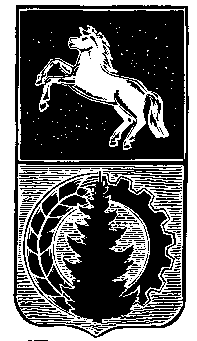 АДМИНИСТРАЦИЯ АСИНОВСКОГО  РАЙОНАПРОТОКОЛ № 6 Внеочередного заседания комиссии по безопасности дорожного движения муниципального образования «Асиновский район»16.10.2023 г. 14.00                                                                                                                           г. Асино         ПРЕДСЕДАТЕЛЬСТВОВАЛ: Данильчук Н.А. – Глава Асиновского района ПРИНИМАЮТ УЧАСТИЕ В РАБОТЕ ЗАСЕДАНИЯ:Члены КБДД: по списку – 14, присутствовали: – 71. Самодуров Е.Н. – первый заместитель Главы Асиновского района по обеспечению жизнедеятельности и безопасности;2. Карбина А.А. – начальник отдела ГО, ЧС и безопасности Асиновского района;3. Денисов А.Ю. – главный специалист отдела ГО, ЧС и безопасности Асиновского района, секретарь комиссии;4. Костенков А.Г. – глава Асиновского городского поселения;5. Михайлов Е.В. – начальник ОГИБДД МО МВД России «Асиновский» УМВД России по Томской области;6. Волков А.А. – директор МУП «Спецавтохозяйство»;7. Ударцев И.В. – главный государственный инженер-инспектор по Асиновскому и Первомайскому району ИГТН Томской области.Приглашенные: 1. Епифанов А.И. – Глава Новокусковского сельского поселения;2. Жаровских Н.Н. – Глава Новониколаевского сельского поселения;3. Петров С.Л. – Глава Новиковского сельского поселения;4. Баранов Г.И. – Глава Ягодного сельского поселения;4. Кудрявцев С.С. – инженер по благоустройству и безопасности жизнедеятельности администрации  Большедороховского сельского поселения;5. Заседателев М.А. – главный инженер южного филиала ГУП ТО «Областное ДРСУ»;6. Кадачигова Д.В. – заместитель Главы Асиновского городского поселения;7. Куленекова О.А. – начальник отдела благоустройства и дорожной деятельностиПОВЕСТКА:1. О причинах дорожно-транспортного происшествия, произошедшего 12.10.2023 года       на 8 км автомобильной дороги Асино-Батурино, в результате которого погиб водитель.  ИНФОРМАЦИЯ:	Михайлова Евгения Васильевича – начальника ОГИБДД МО МВД России «Асиновский» УМВД России по Томской области. РЕШИЛИ:1.1. Принять к сведению информацию Михайлова Е.В.1.1.1. Осветить причины дорожно-транспортного происшествия в местных СМИ.2. О необходимых мерах по предупреждению ДТП.ИНФОРМАЦИЯ:	Михайлова Евгения Васильевича – начальника ОГИБДД МО МВД России «Асиновский» УМВД России по Томской области;Ударцева Игоря Владимировича – главного государственного инженера-инспектора по Асиновскому и Первомайскому району ИГТН Томской области.РЕШИЛИ:2.1. Принять к сведению информацию Михайлова Е.В., Ударцева И.В.2.2. Рекомендовать ОГИБДД МО МВД России «Асиновский» УМВД России по Томской области (Михайлов Е.В.):2.2.1. Представить материалы для размещения в СМИ, видеоролики, направленные на профилактику дорожно-транспортных происшествий и снижения тяжести их последствий, для трансляции с модульного экрана, расположенного по адресу: г. Асино, ул. имени Ленина,25а.Срок: до 27 октября 2023 г.2.2.2. В соответствии с анализом аварийности за 2022-2023 год, переработать карточки маршрутов патрулирования, составление графика несения службы нарядов ДПС по обеспечению безопасности дорожного движения с учетом наиболее аварийных дней недели, а также аварийных часов суток;2.2.3. С целью увеличения плотности нарядов, разработать ежедневный график выхода дополнительных нарядов из числа сотрудников ОГИБДД с привлечением сотрудников других служб.Срок: до 27 октября 2023 г.2.3. Рекомендовать Инспекции государственного технического надзора Томской области г. Асино (Ударцев И.В.), ОГИБДД МО МВД России «Асиновский» УМВД России по Томской области (Михайлов Е.В.):2.3.1. Провести совместно рейдовые мероприятия по выявлению правонарушений водителями, управляющими транспортными средствами при отсутствии государственного технического осмотра самоходных машин, других видов техники и прицепных устройств.Срок: до 30 ноября 2023 г.2.4. Рекомендовать Главам поселений муниципального образования «Асиновский район»:2.4.1. Ограничить возможность использования несанкционированных съездов(въездов) с автомобильных дорог общего пользования Асиновского района.Срок: до 30 ноября 2023 г.2.4.2. Продолжить работу по пропаганде безопасности дорожного движения посредством размещения на официальных сайтах администраций органов местного самоуправления,  информации профилактического характера, провести сходы граждан с привлечением сотрудников Инспекции государственного технического надзора Томской области г. Асино, ОГИБДД МО МВД России «Асиновский» УМВД России по Томской области, а также. Срок: до 30 ноября 2023 г.Председатель комиссии							                         Н.А.ДанильчукСекретарь 										                А.Ю.Денисов